mathématiques – numération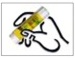 Aide Blanche-Neige à sortir de la forêt en passant par le bon chemin. Colle des gommettes sur les cases où tu vois 5 pour tracer le chemin.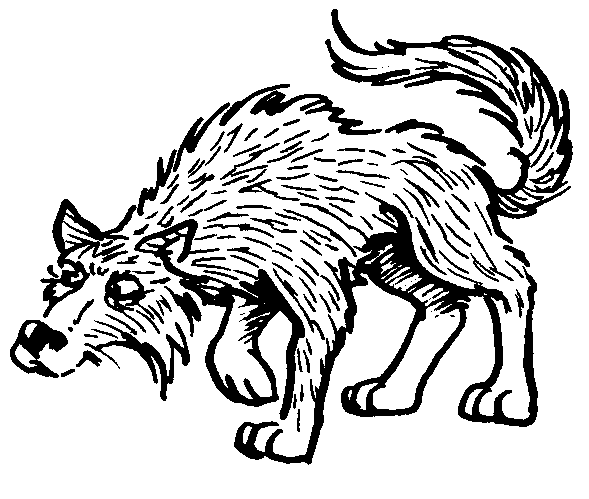 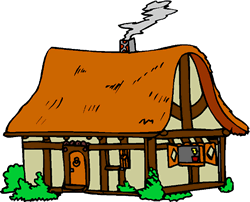 mathématiques – numérationAide Blanche-Neige à retrouver le prince charmant en passant par le bon chemin. Colle des gommettes sur les cases où tu vois 6 pour tracer le chemin.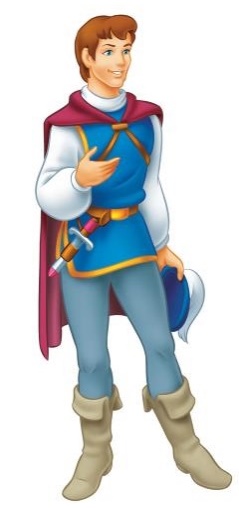 mathématiques – numérationLa petite Blanche-Neige s’est perdue dans le jardin. Aide-la à retrouver le château en passant par le bon chemin. Colle des gommettes sur les cases où tu vois 7 pour tracer le chemin.mathématiques – numérationBlanche-Neige s’est perdue dans la forêt. Aide-la à retrouver la chaumière des nains en passant par le bon chemin. Colle des gommettes sur les cases où tu vois 4 pour tracer le chemin. mathématiques – numérationAide Blanche-Neige à retrouver le prince charmant en passant par le bon chemin. Colle des gommettes sur les cases où tu vois 3 pour tracer le chemin. mathématiques – numérationAide Blanche-Neige à ramasser de bonnes choses pour ses amis les nains. Attention aux pièges ! Colle des gommettes sur les cases où tu vois 8 pour tracer le chemin. mathématiques – numérationAide Blanche-Neige à échapper au chasseur. Colle des gommettes sur les cases où tu vois 9 pour tracer le chemin. mathématiques – numérationAide Blanche-Neige à sortir de la forêt en passant par le bon chemin. Colorie les cases où tu vois 5 pour tracer le chemin.mathématiques – numérationAide Blanche-Neige à retrouver le prince charmant en passant par le bon chemin. Colorie les cases où tu vois 6 pour tracer le chemin.mathématiques – numérationLa petite Blanche-Neige s’est perdue dans le jardin. Aide-la à retrouver le château en passant par le bon chemin. Colorie les cases où tu vois 7 pour tracer le chemin.mathématiques – numérationBlanche-Neige s’est perdue dans la forêt. Aide-la à retrouver la chaumière des nains en passant par le bon chemin. Colorie les cases où tu vois 4 pour tracer le chemin. mathématiques – numérationAide Blanche-Neige à retrouver le prince charmant en passant par le bon chemin. Colorie les cases où tu vois 3 pour tracer le chemin. mathématiques – numérationAide Blanche-Neige à ramasser de bonnes choses pour ses amis les nains. Attention aux pièges ! Colorie les cases où tu vois 8 pour tracer le chemin. mathématiques – numérationAide Blanche-Neige à échapper au chasseur. Colorie les cases où tu vois 9 pour tracer le chemin. 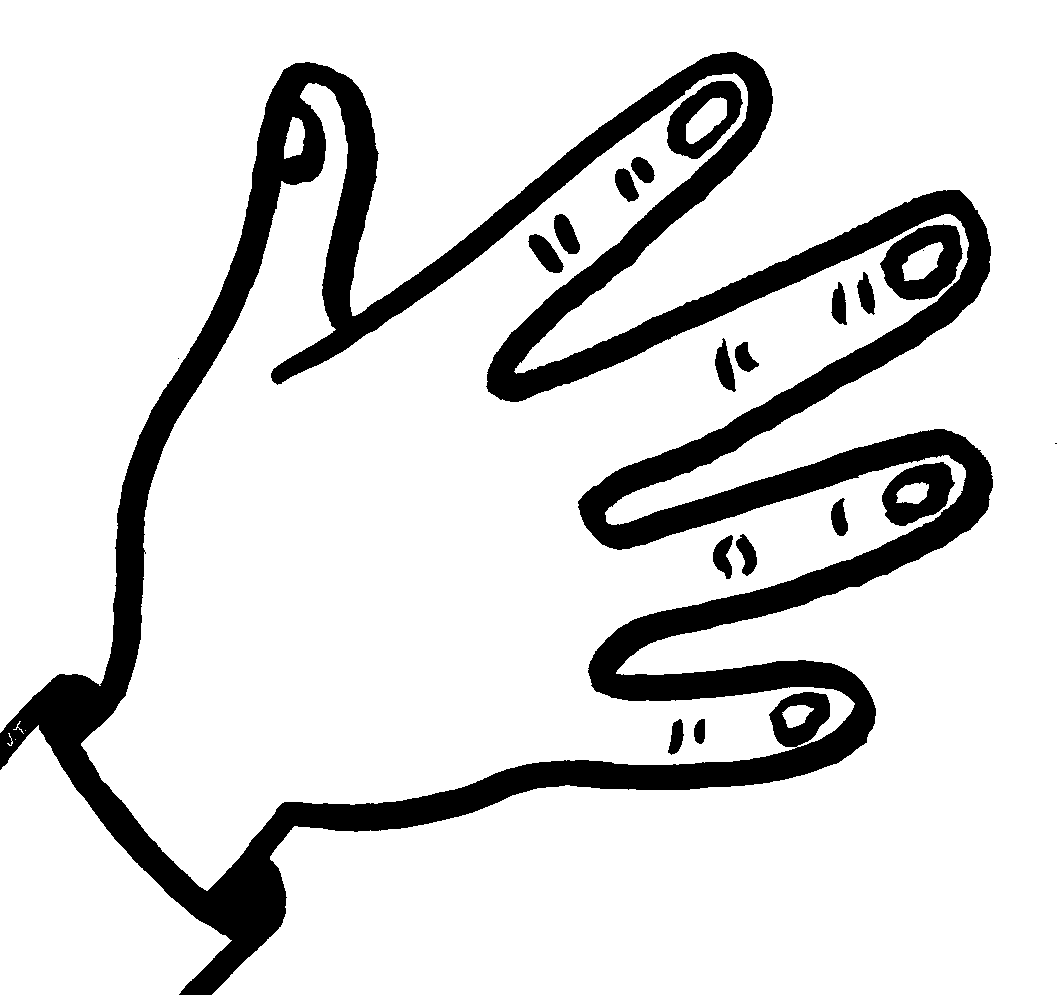 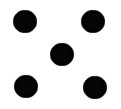 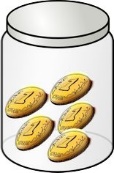 cinq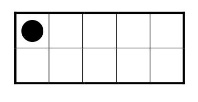 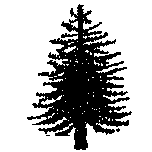 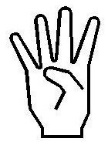 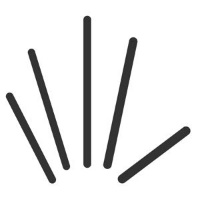 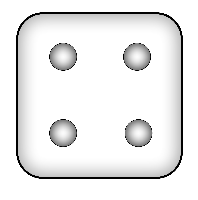 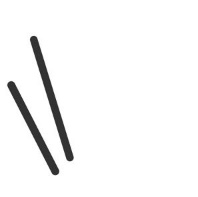 5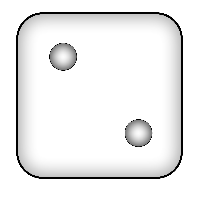 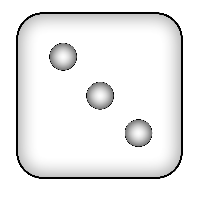 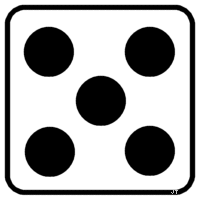 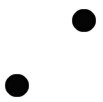 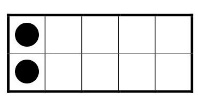 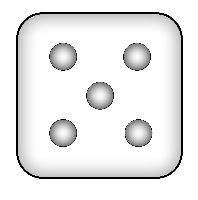 cinq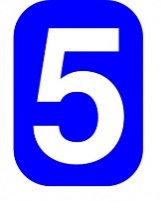 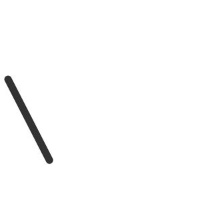 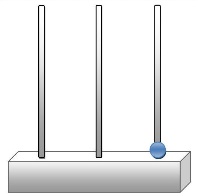 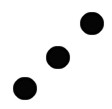 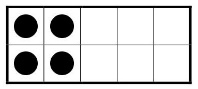 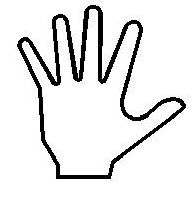 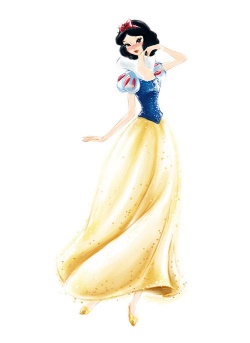 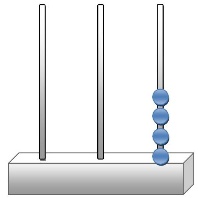 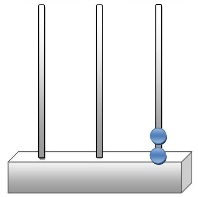 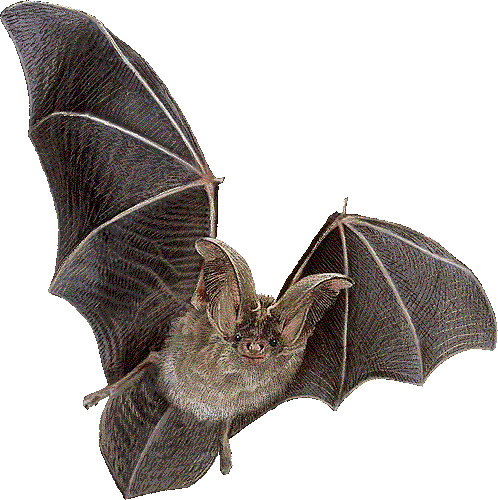 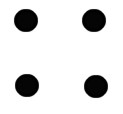 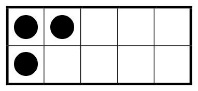 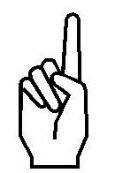 5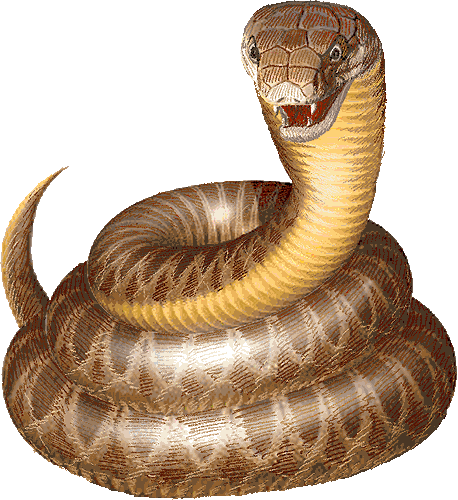 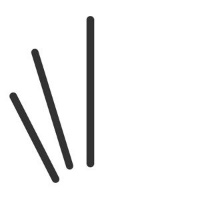 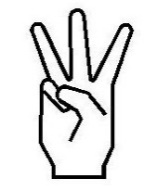 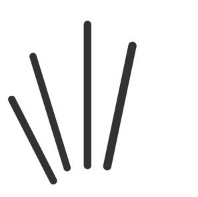 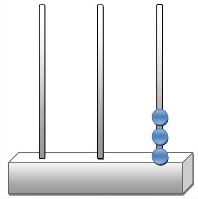 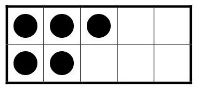 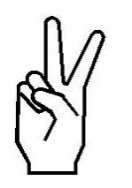 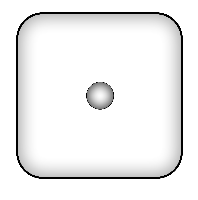 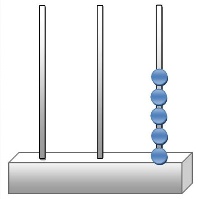 cinq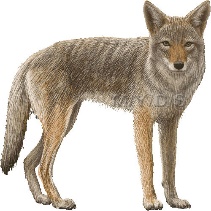 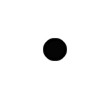 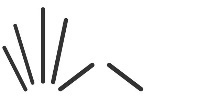 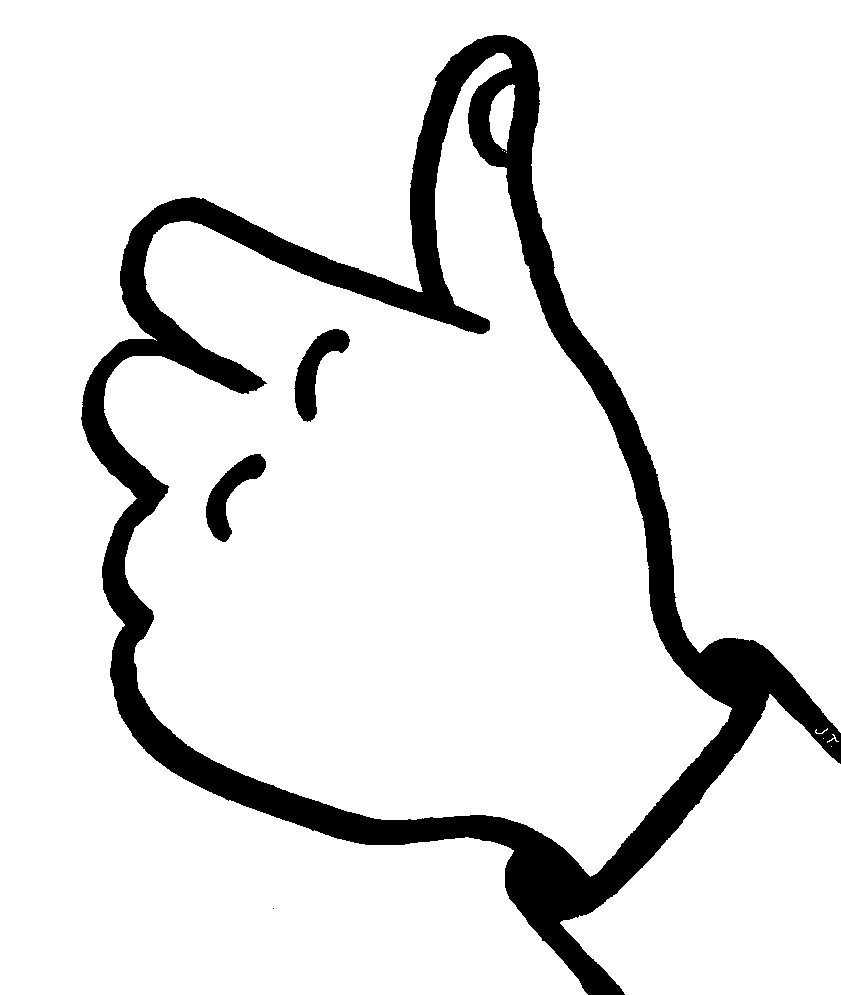 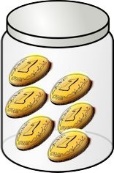 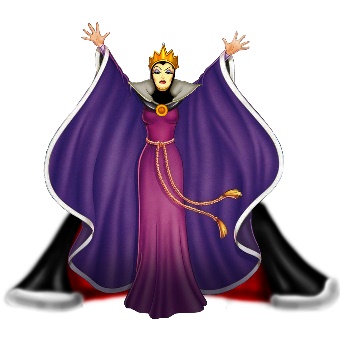 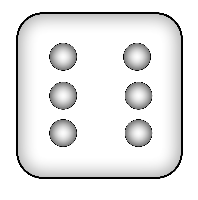 6six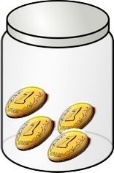 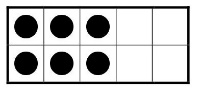 six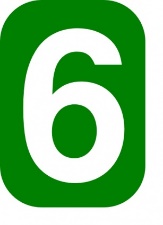 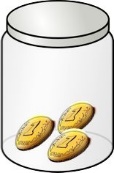 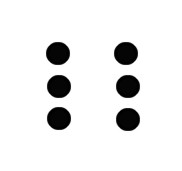 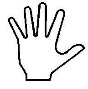 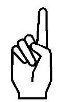 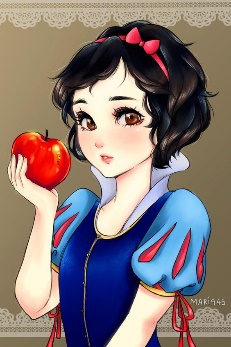 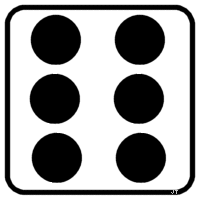 cinq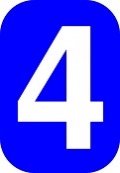 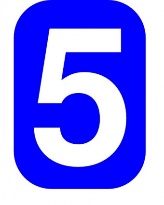 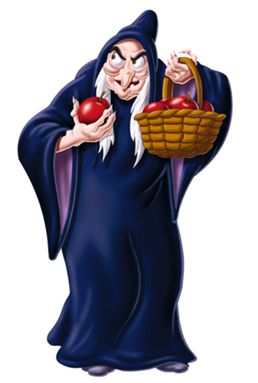 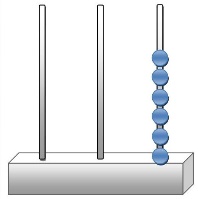 six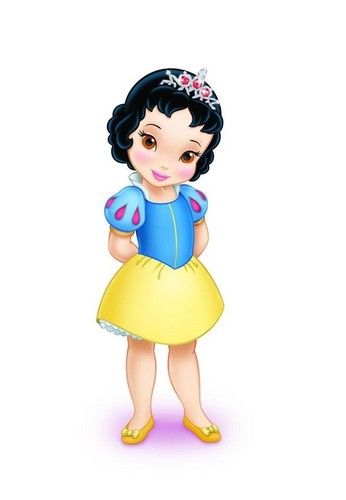 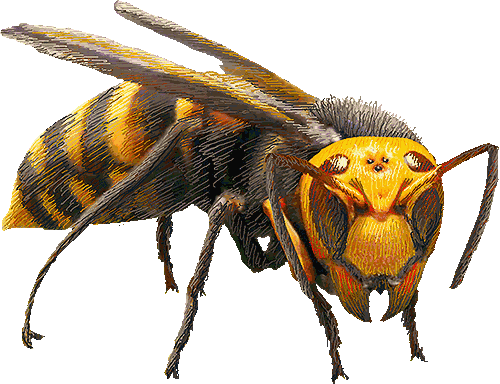 5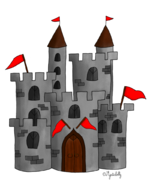 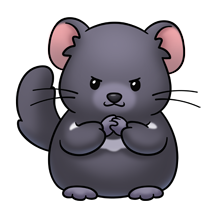 six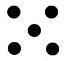 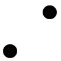 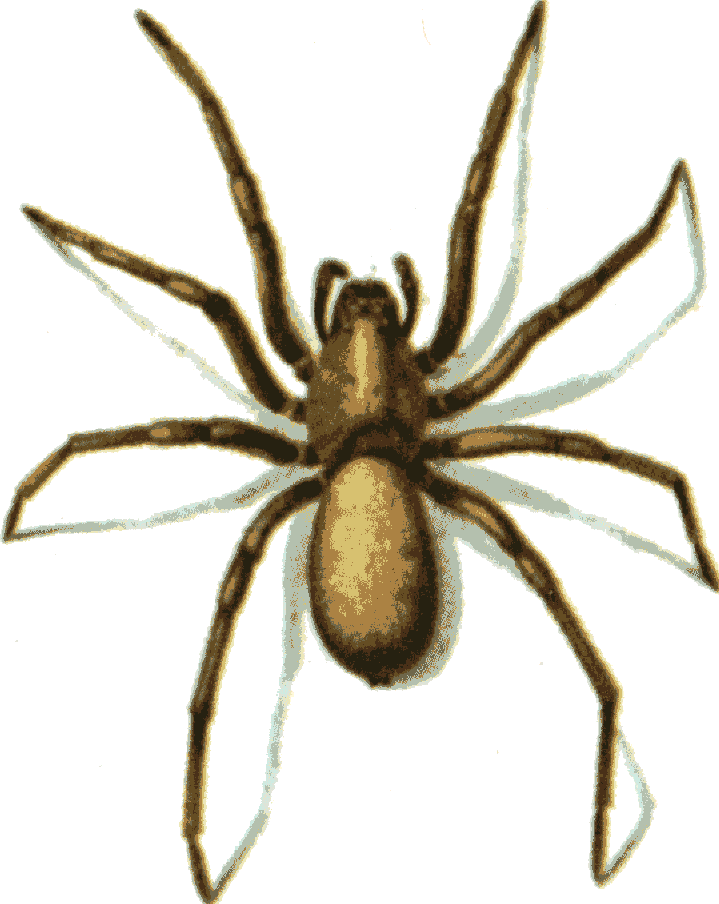 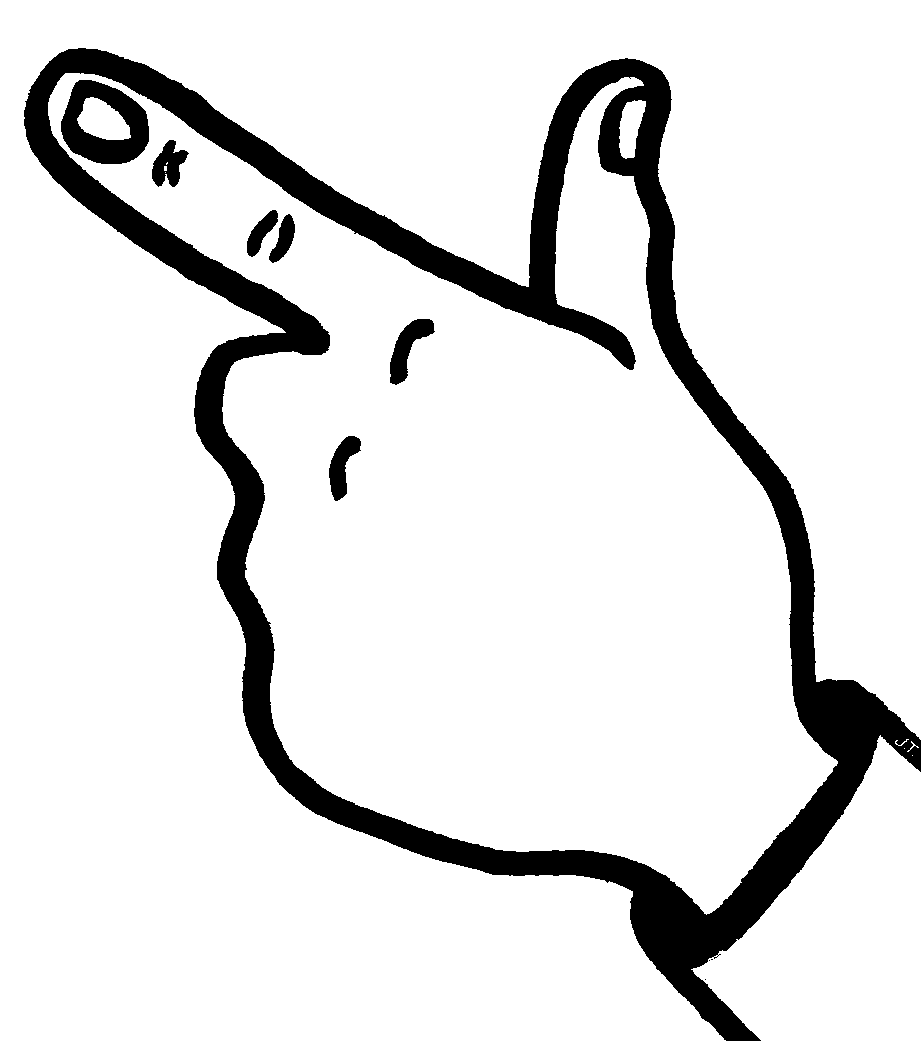 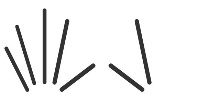 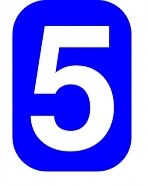 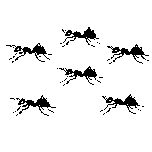 9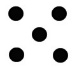 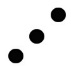 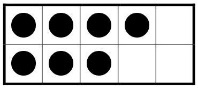 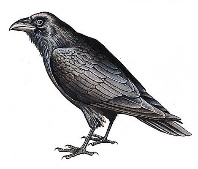 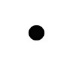 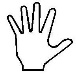 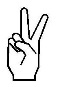 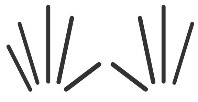 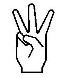 sept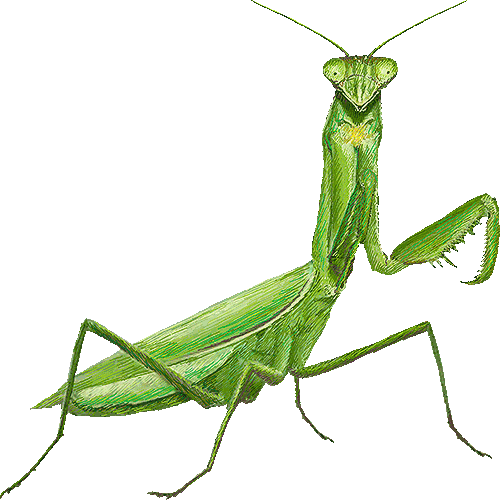 8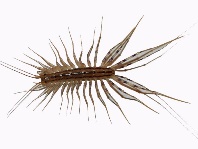 7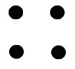 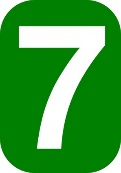 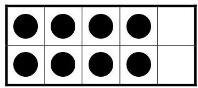 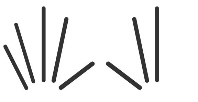 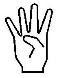 SEPT6sept7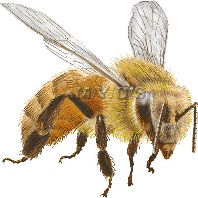 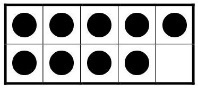 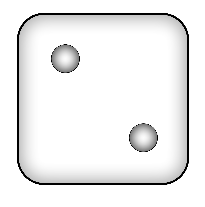 trois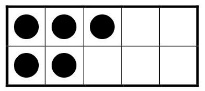 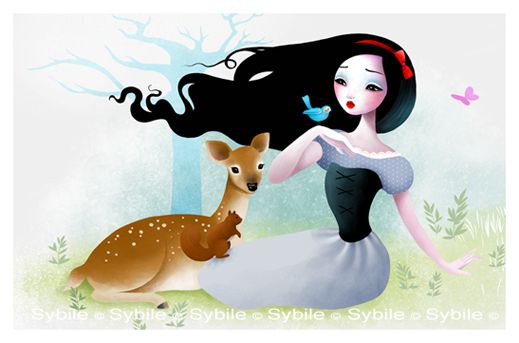 4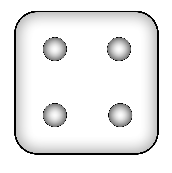 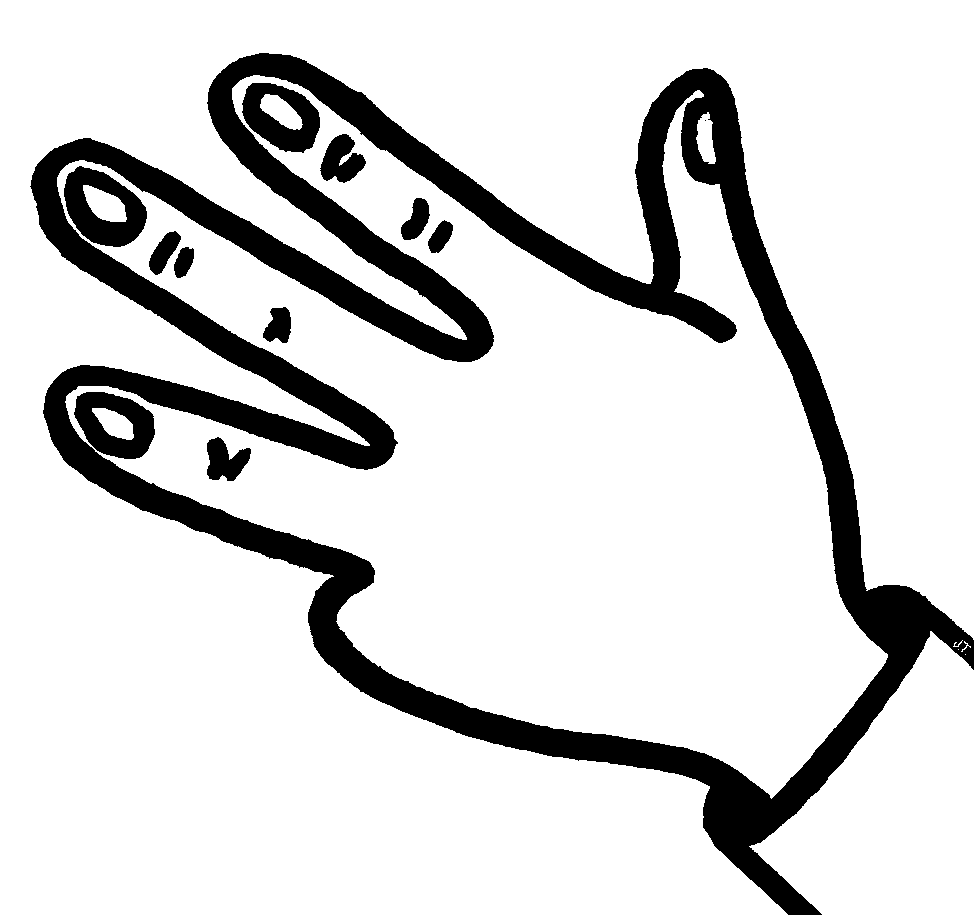 quatre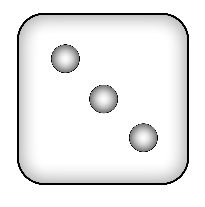 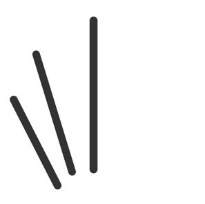 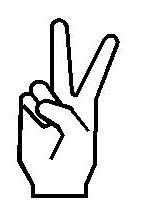 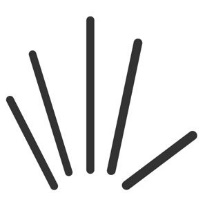 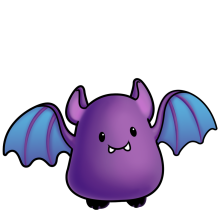 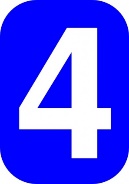 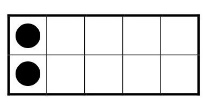 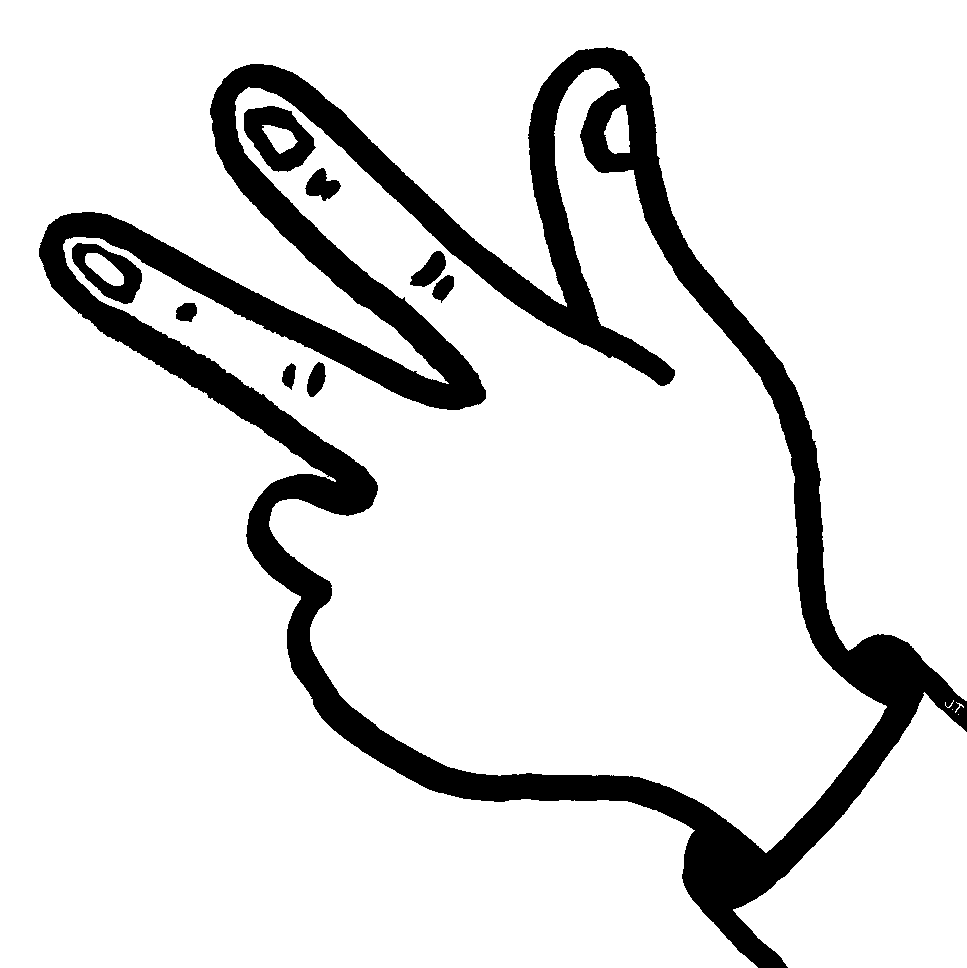 5deux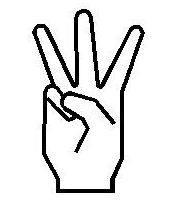 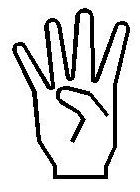 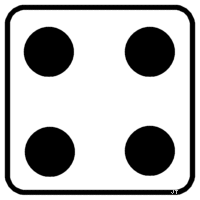 QUATRE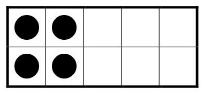 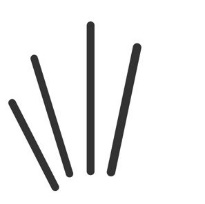 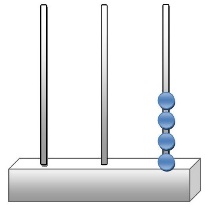 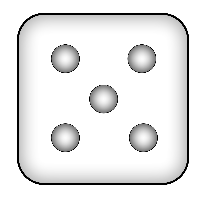 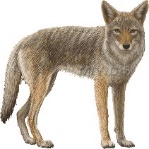 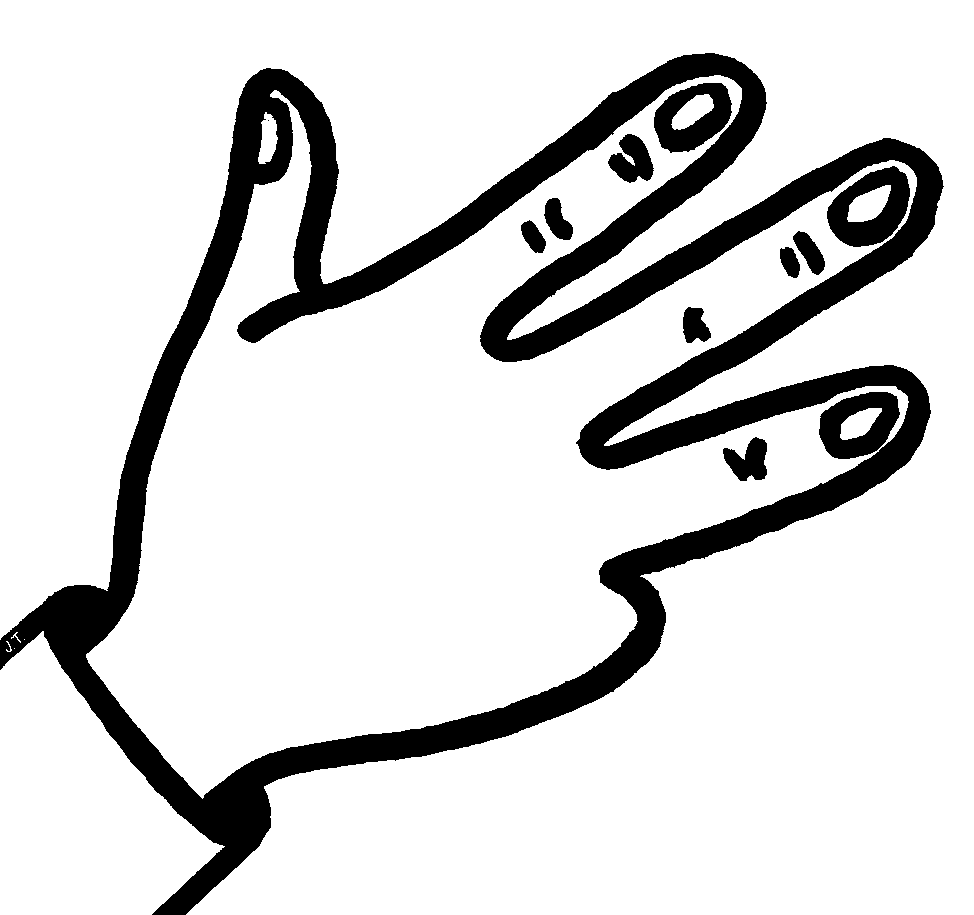 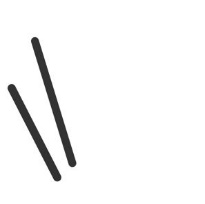 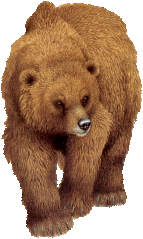 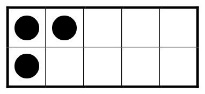 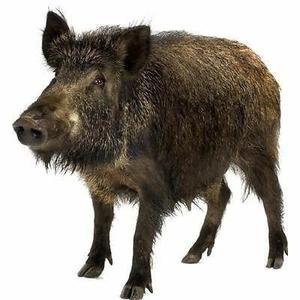 quatre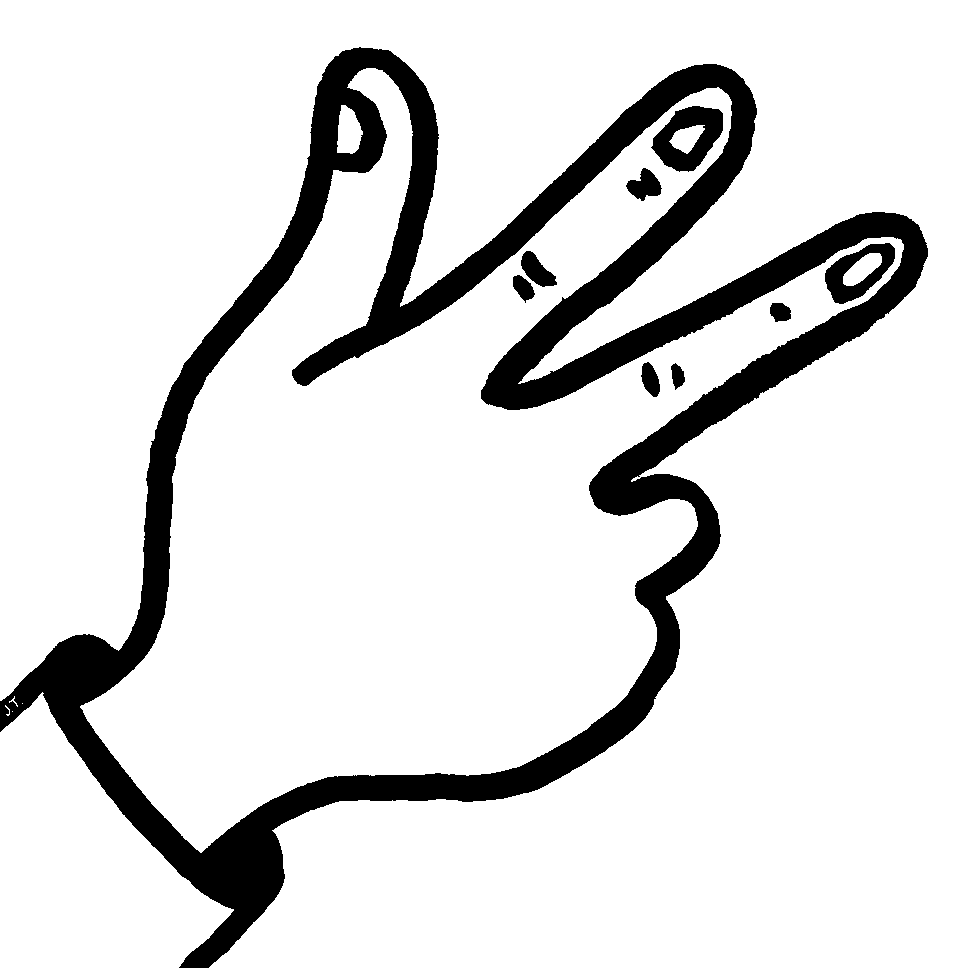 TROIS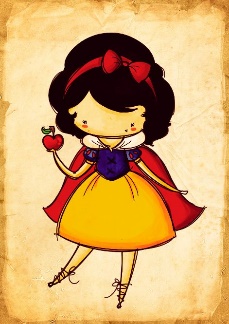 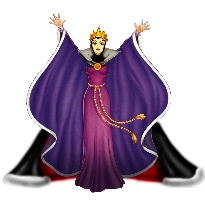 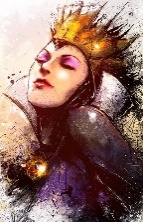 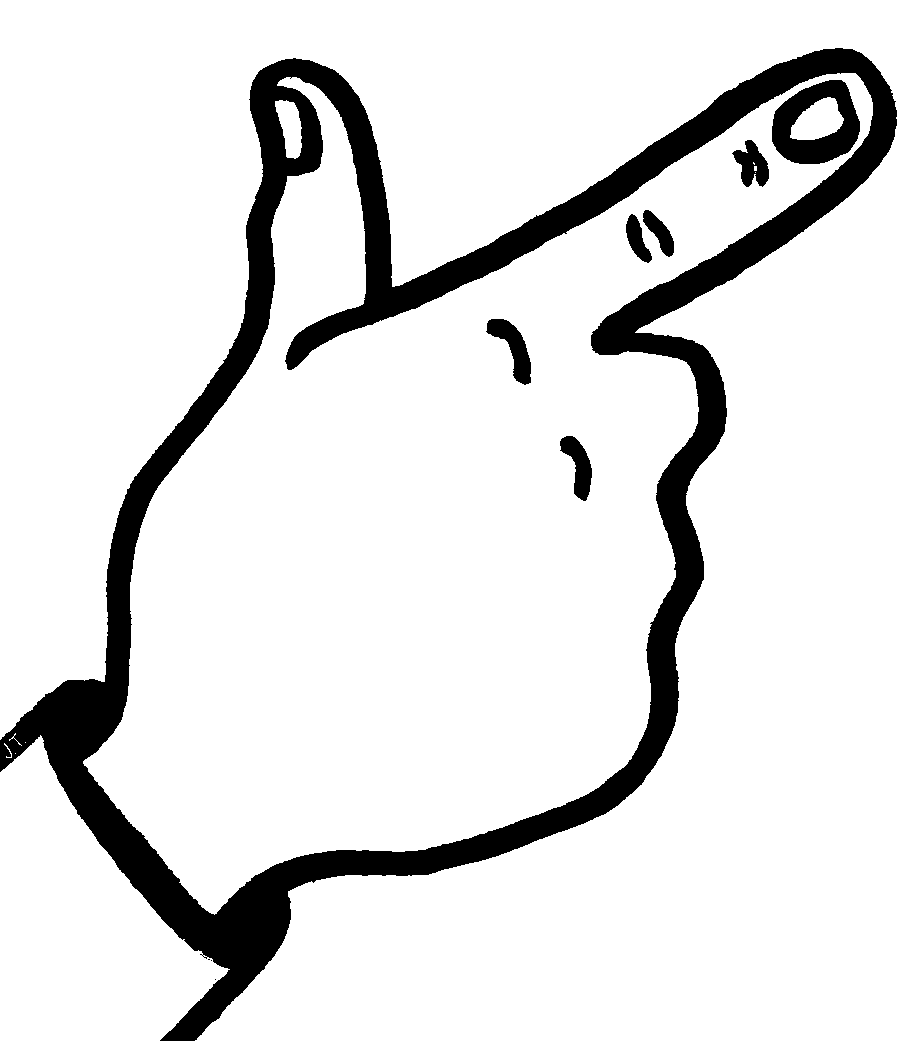 trois3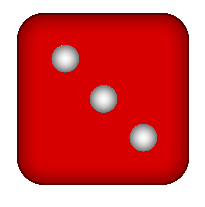 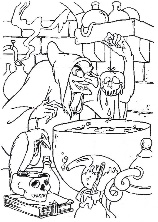 5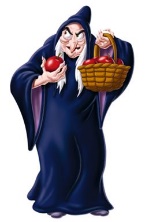 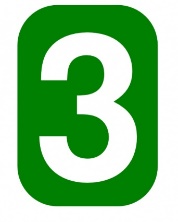 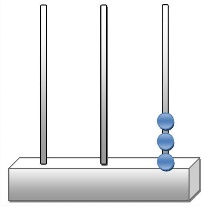 quatre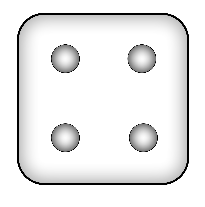 deux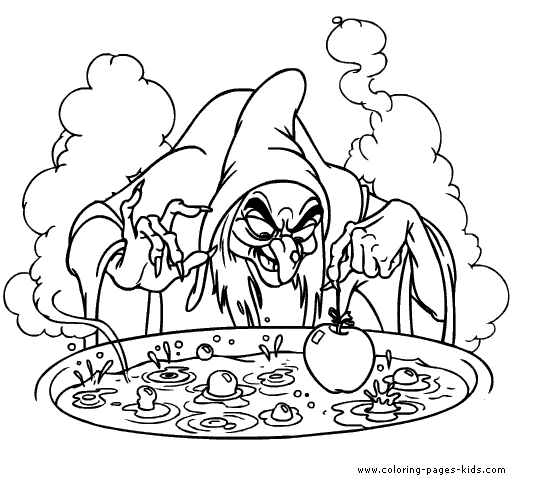 3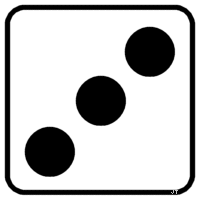 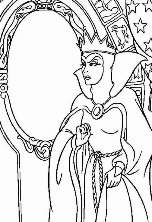 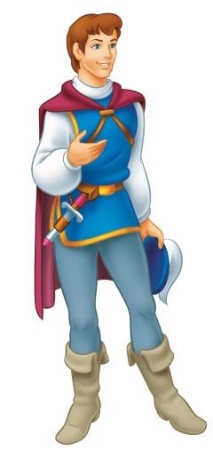 trois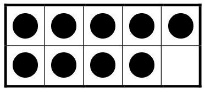 8HUIT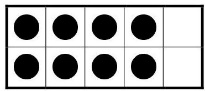 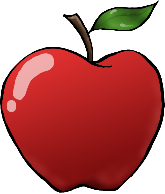 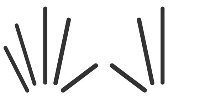 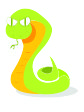 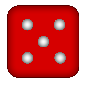 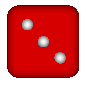 7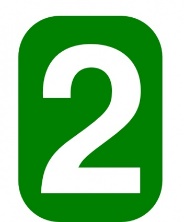 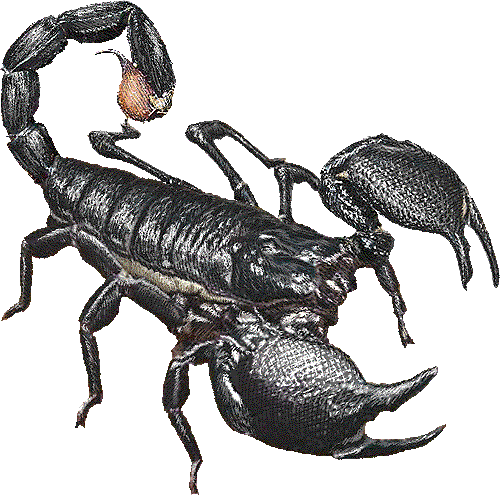 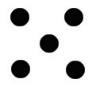 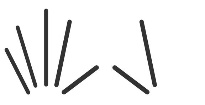 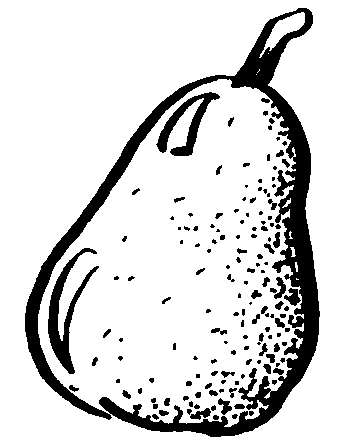 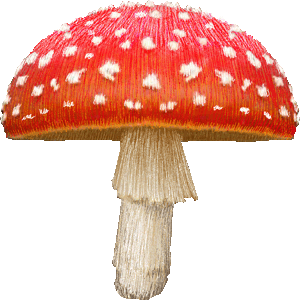 huit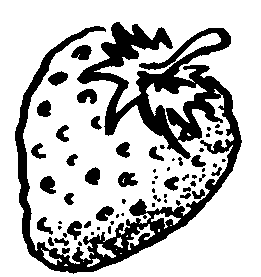 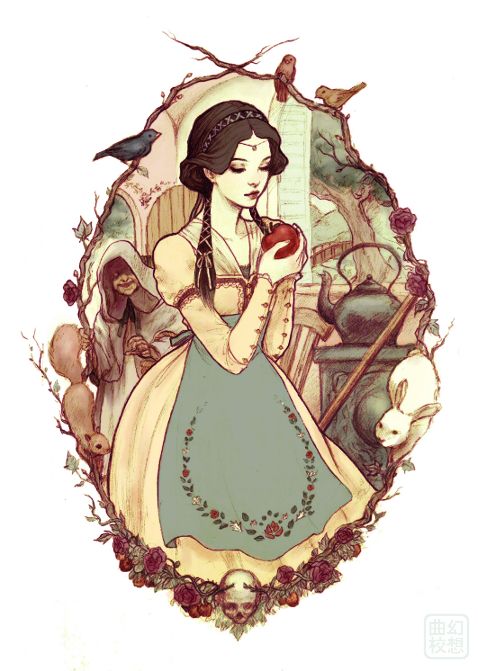 sept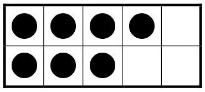 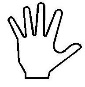 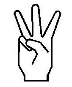 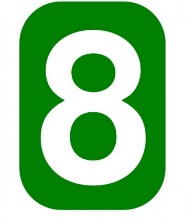 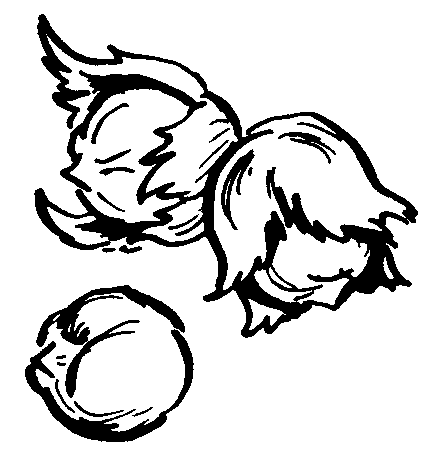 9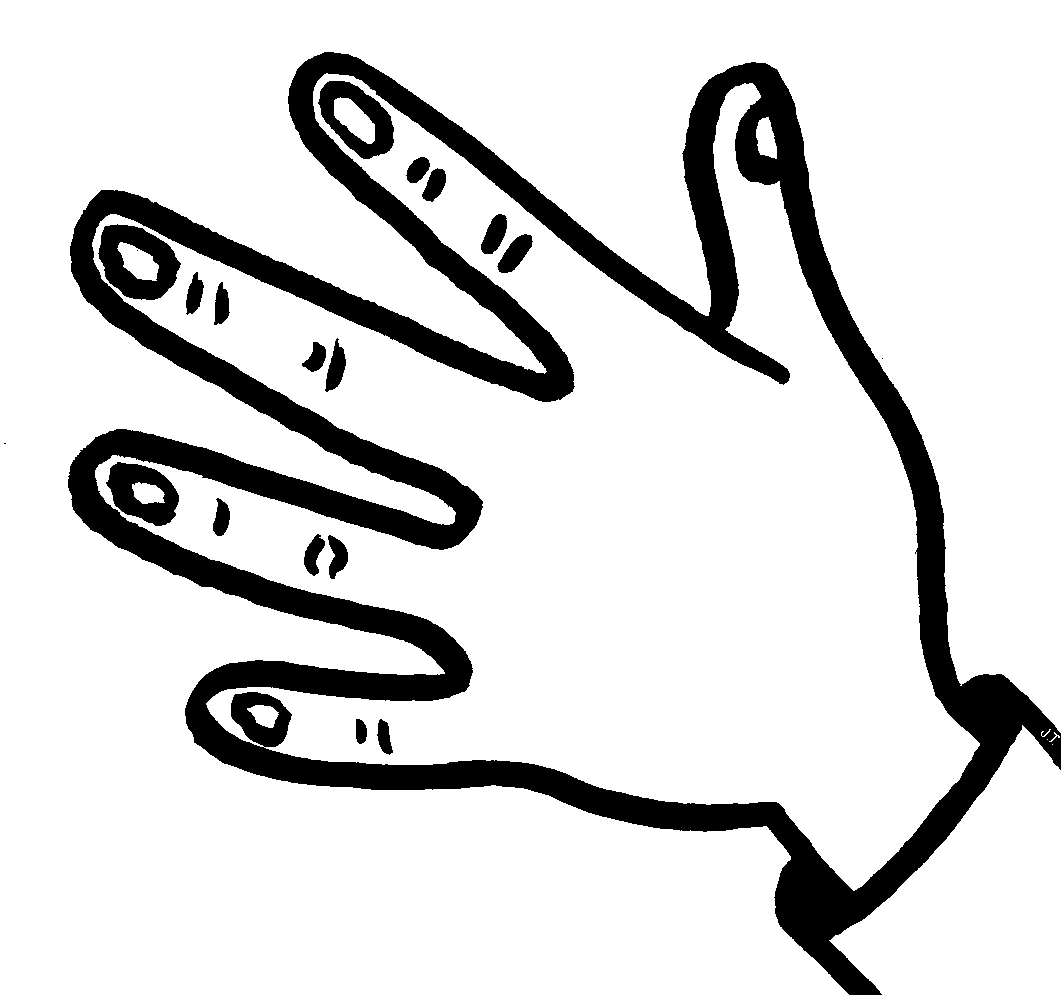 huit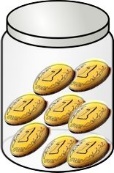 HUIT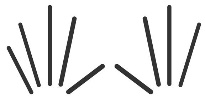 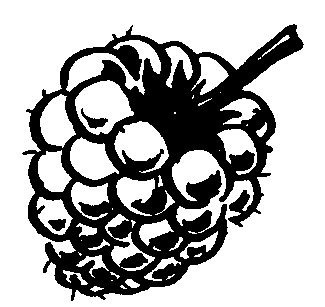 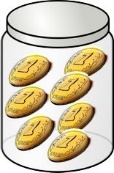 6NEUF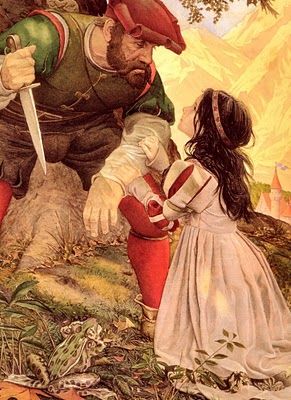 DIX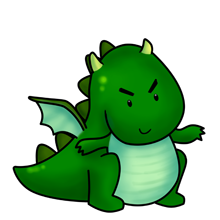 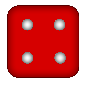 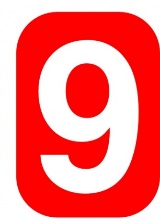 neuf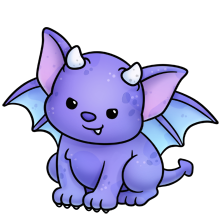 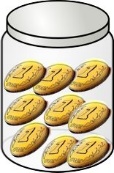 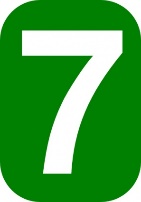 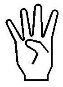 neuf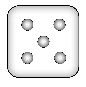 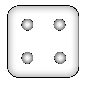 8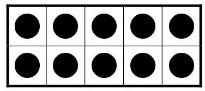 huit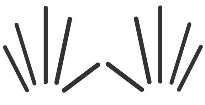 910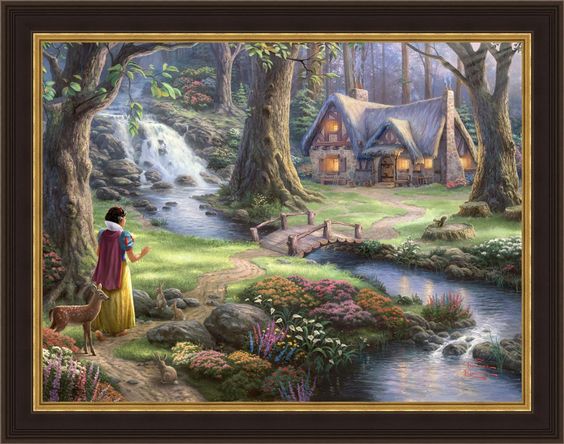 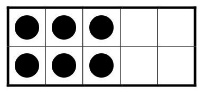 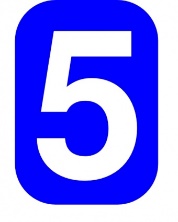 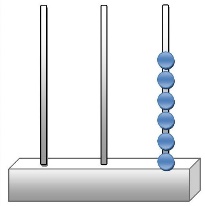 cinq5cinq5cinq6sixsixcinqsix5six9sept87SEPT6sept7trois4quatre5deuxQUATREquatreTROIStrois35quatredeux3trois8HUIT7huitsept9huitHUIT6NEUFDIXneufneuf8huit910